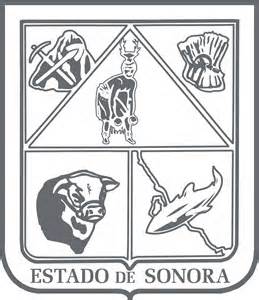    GOBIERNO DEL ESTADO DE SONORA     	17-SRH-P14-F01/REV.01  DESCRIPCIÓN DE PUESTO											ID: 1206-018OBJETIVORegistrar, verificar y controlar la aplicación de los recursos en el sistema Sistemas, Aplicaciones y Productos para el Procesamiento de Datos SAP de la SAGARHPA, en base a las políticas de operación que marca la Secretaría de Hacienda, así como dar seguimiento a los servicios básicos, libro de caja y viáticos, con la finalidad de que las erogaciones se apeguen a los lineamientos y montos presupuestales autorizados.RESPONSABILIDADES
RELACIONESMEDIDORES DE EFICIENCIADATOS GENERALES DEL PERFILGrado de estudios	Grado de estudios requerido y deseable.	Requerido:  	Deseable:¿El puesto requiere alguna especialización académica?	Carrera:	Contabilidad Pública	Área:	Contabilidad¿El puesto requiere experiencia laboral?La experiencia laboral requerida.• 1 año en Contabilidad  Gubernamental¿La ejecución del puesto requiere del conocimiento del inglés o algún otro idioma?Grado de dominio del idioma inglés¿La ejecución del puesto requiere del conocimiento de manejo de computadora?Nivel de conocimientos de computación.¿Qué nivel de habilidad de trato con personas requiere el puesto?Habilidad de trato con personas.¿Cuál es el nivel de la responsabilidad gerencial necesaria?Nivel de responsabilidad gerencial¿Cuál es el resultado esencial del puesto?El resultado esencial del puesto y el resultado secundario más importante.En primer lugar: 
En segundo lugar:  En relación al servicio a la comunidad y a los objetivos sociales y políticos del Gobierno del Estado, su puesto:Orientación del puesto.Manejo de personal requeridoNúmero de personas a cargo del titular del puestoRecursos financieros a su cargo(M = 000; MM = 000,000 de pesos anuales)¿Si maneja recursos financieros, su responsabilidad sobre ellos es?Tipo de responsabilidad sobre los recursos financieros que maneja.Tipo de Análisis PredominanteMarco de actuación y supervisión recibidaDATOS DE APROBACIÓNInformación provista por:                                                      Información aprobada por:DATOS GENERALESDATOS GENERALESDATOS GENERALESDATOS GENERALESTítulo actual del puesto funcional:Fondo RotatorioDependencia/Entidad:Secretaría de Agricultura, Ganadería, Recursos Hidráulicos, Pesca y Acuacultura     Área de adscripción:Dirección General de Planeación, Administración y EvaluaciónReporta a:Subdirector de ContabilidadPuestos que le reportan:NingunoRegistrar y elaborar reposiciones del libro de caja.Elaborar el reporte auxiliar del fondo rotatorio.Realizar los trámites relacionados con los servicios básicos (luz, agua, teléfono, etc.)Realizar las transferencias presupuestales.Registrar y elaborar trámites de viáticos al personal de esta dependencia.Elaborar reportes mensuales del SAP.Escanear documentos para el sistema de archivo (pólizas de cheque, fondo rotatorio y órdenes de pago de viáticos).Apoyar en las diferentes actividades de la Subdirección de Contabilidad.Internas:a) Secretaría de Hacienda: para los trámites y comprobaciones de los servicios  básicos, para los trámites del fondo rotatorio, para lo relacionado a los reportes  del SAP y los trámites de las adecuaciones presupuestales.b) Dirección General de Contabilidad Gubernamental: para lo relacionado con el Sistema SAP y el alta a acreedores.Externas:a) Radio Móvil DIPSA, Teléfonos de México, Comisión Federal de Electricidad y  proveedores varios: para la revisión de facturas.Número de conciliaciones bancarias y arqueos realizados.Porcentaje de reportes del fondo rotatorio realizados.Número de reportes de los avances presupuestales realizados.Sexo:Estado Civil:Edad:Entre 25 a 60 años. Nombre: Nombre:    Cargo:Fondo Rotatorio    Cargo:Subdirector de Contabilidad